Class 2 Summer Term NewsletterMrs Banister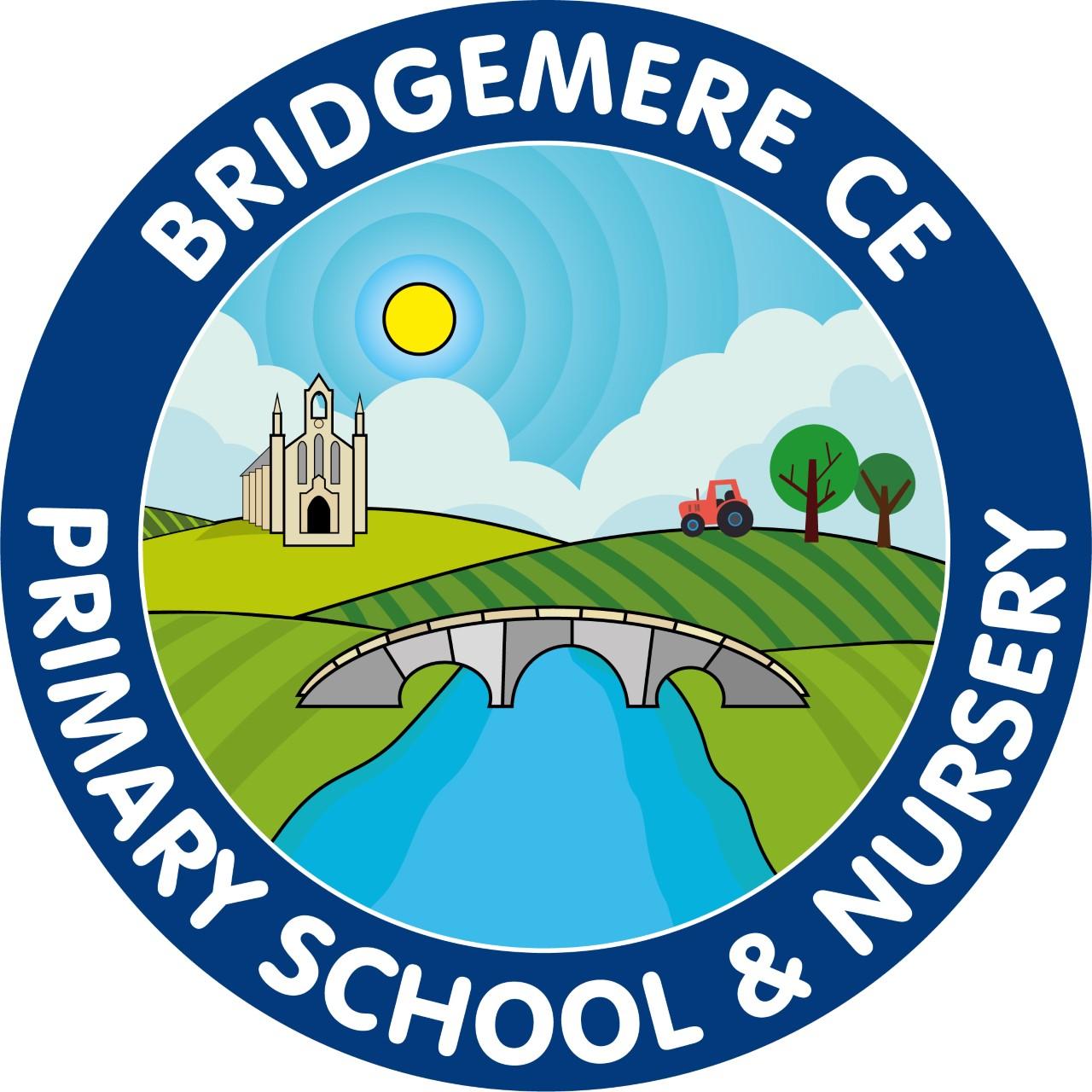 Dear Parents, I hope you’ve all had a lovely Easter break with your families and having being enjoying the lighter nights!Phonics and ReadingWe will be continuing to use Read, Write, Inc to support your child with their reading and spelling each morning at 9am as well as sending your child home with books from RWInc scheme every Tuesday and Friday. It is really important that these are read at home each day for 10-15 minutes and this is recorded in the communication diary. You child will earn team points for their reading at home.Phonics Screening CheckIn June, our year 1 children will be sitting their phonics screening check in school. This is a 5-10 minute assessment that is completed with an adult to assess the children’s word reading skills. There are 40 words the children will be asked to read using their phonics knowledge of ‘special friends’ and ‘Fred talk’. When reading at home with your child, use these phrases to support them so they can practice spotting ‘special friends’ within words. KS1 SATs – Year 2sThis year the KS1 SATs have been made an optional part of a school assessment cycle. As a school we feel that these assessments provide us with valuable information regarding children’s learning moving forward therefore we have chosen to take part in the SATs this Summer. The year 2 children will sit the assessments throughout May in small groups with an adult. There are tests for reading, maths and spelling and punctuation. More information will be shared with parents nearer the time.CurriculumThis term our learning is focused on famous explores from around the world. We will be examining the lives of Ernest Shackleton, Christopher Columbus, Ibn Battuta and Neil Armstrong as well as looking at different continents and counties they have explored. In science, we will be learning about food chains before looking closely at creatures and their habitats.PE PE lessons will continue to be on a Tuesday and Thursday afternoon. This term is very exciting as we are trailing the chidren coming to school in their PE kit on PE curriculum days. Please make sure your child’s is wearing the correct PE kit so that we can ensure school’s health and safety guidelines are being adhered too.Finally, please could you ensure all your child’s belongings i.e. cardigans, jackets etc are named so that they can be returned to the correct person when they are misplaced.If you have any concerns or questions please use your child’s communication diary as this will be checked daily or ring the office to arrange a meeting.Kind RegardsMrs Banister